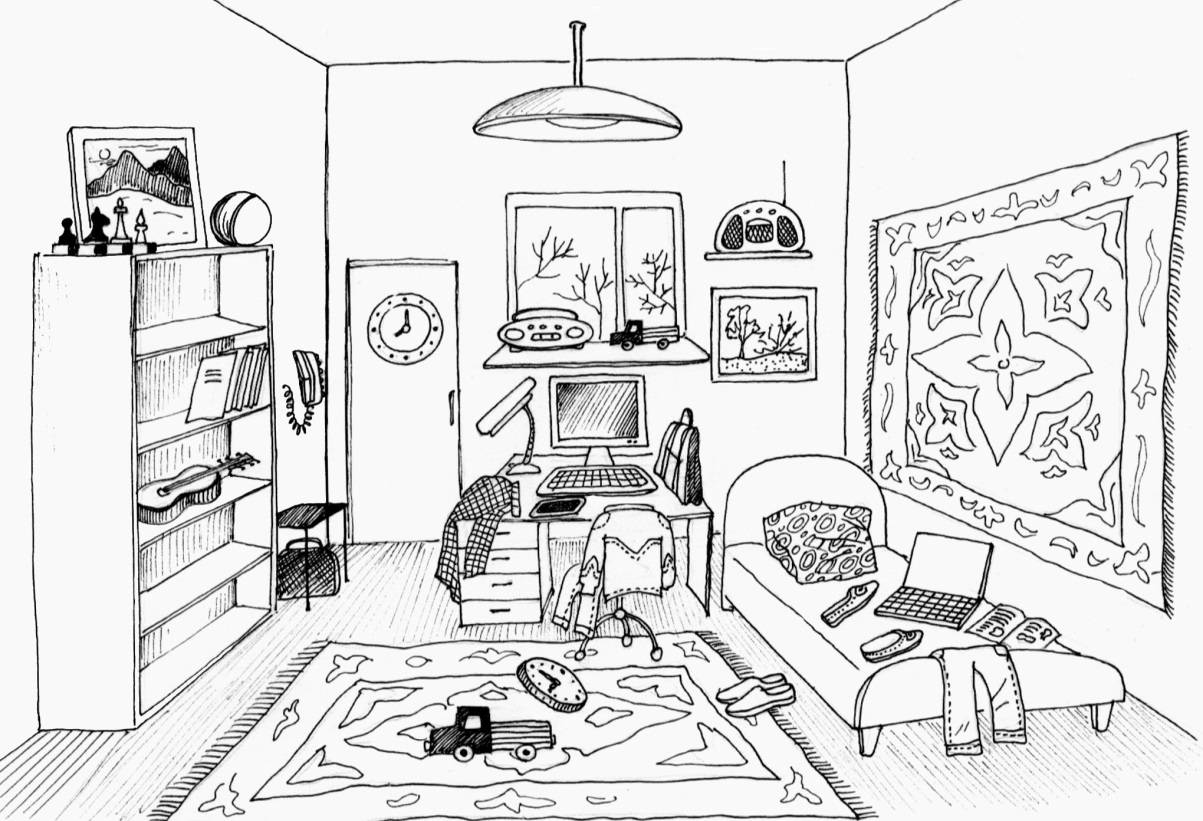 в(Prep.)на(Prep.)у(Gen.)о̀коло(Gen.)пѐред(Instr.)под(Instr.)над(Instr.)